Request for Disposal Approval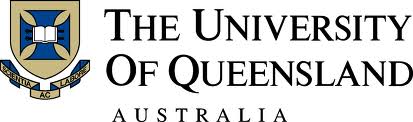 As Head of this organisational unit I authorise the appropriate destruction of these records in accordance with the approved disposal authorities.Name: 						Position:  Signature:					Date: Reference Corresponding record number from the Schedules e.g. 601.2/C247    		Disposal Action The prescribed minimum retention period for these records
Disposal Authorities QDAN601 V2 – University sector QDAN249 V6 – General AdministrationDestruction Date 		Destroyed by 

Please use a locked Confidential bin for destruction of official University records.  
Please Email or forward this form to RAMS once final destruction has been completed. This document is kept as a permanent record of the University.File RefDescriptionDate RangeDisposal DateDisposal AuthorityReference Disposal ActionExample - Exam papers - Bachelor of Business 201201/01/2011 – 08/01/201109/07/2011QDAN601 V2
QDAN249 V6601.2/C247Retain for 6 months after last action.QDAN601 V2
QDAN249 V6QDAN601 V2
QDAN249 V6QDAN601 V2
QDAN249 V6QDAN601 V2
QDAN249 V6QDAN601 V2
QDAN249 V6